Θέμα: «Αξιολόγηση των μαθημάτων και των διδασκόντων από τους προπτυχιακούς φοιτητές του Πανεπιστημίου, για το εαρινό εξάμηνο 2023-24»Αγαπητή φοιτήτρια / Αγαπητέ φοιτητή,Σας προσκαλούμε να συμμετάσχετε, ανώνυμα, στην αξιολόγηση των μαθημάτων και των διδασκόντων σας για το εαρινό εξάμηνο του ακαδημαϊκού έτους 2023-24, μέσω του νέου Πληροφοριακού Συστήματος της ΜΟ.ΔΙ.Π. https://app.modip.aua.gr/.Η είσοδος στο Πληροφοριακό Σύστημα, μπορεί να γίνει και μέσω της ιστοσελίδας της ΜΟ.ΔΙ.Π. https://modip.aua.gr/ όπου βρίσκεται σε εμφανές σημείο, στην αρχική οθόνη.Η εφαρμογή της αξιολόγησης θα ενεργοποιηθεί από τις 20-05-2024 έως και τις 02-06-2024.Για τη συμμετοχή σας χρειάζεται να εισάγετε το όνομα χρήστη και τον κωδικό από το e-mail του Πανεπιστημίου.Κατά την είσοδό σας στην εφαρμογή, στο αριστερό μενού, θα μπορείτε να δείτε τα μαθήματα στα οποία είστε εγγεγραμμένοι και επιλέγοντάς τα θα έχετε πρόσβαση στο ερωτηματολόγιο αξιολόγησης. Σύντομες οδηγίες θα βρείτε συνημμένα και οι αναλυτικές οδηγίες, είναι διαθέσιμες εντός του Πληροφοριακού Συστήματος, στο «Εγχειρίδιο Χρήσης».Τέλος, θα θέλαμε να σας τονίσουμε ότι η συμμετοχή σας είναι ιδιαίτερα σημαντική τόσο για τη βελτίωση του εκπαιδευτικού έργου, όσο και του προγράμματος σπουδών που παρακολουθείτε. Για οποιαδήποτε δυσκολία ή διευκρίνιση, μπορείτε να αποστείλετε ηλεκτρονικό μήνυμα στο modip@aua.gr.Συνημμένα: Οδηγίες ηλεκτρονικής Αξιολόγησης Εκπαιδευτικού Έργου - Εαρινό Εξάμηνο 2023-24Οδηγίες ηλεκτρονικής Αξιολόγησης Εκπαιδευτικού Έργου - Εαρινό Εξάμηνο 2023-24Αρχικά εισέρχεστε στην ιστοσελίδα της ΜΟ.ΔΙ.Π. μέσω του συνδέσμου https://modip.aua.gr/.Στην αρχική οθόνη, παρουσιάζεται η ενότητα Πληροφοριακό Σύστημα ΜΟ.ΔΙ.Π. όπου πατάτε «ΣΥΝΔΕΣΗ».Στη συνέχεια καταχωρείτε τους προσωπικούς σας κωδικούς (username και password) από το email του Πανεπιστημίου.Αφού εισέλθετε στην εφαρμογή, η περιήγηση γίνεται από το dashboard στο αριστερό μέρος της οθόνης.Επιλέγετε το μενού «Αξιολόγηση».Πηγαίνετε στα «Ερωτηματολόγια» -> «Πληροφορίες φοιτητή» -> «Τα μαθήματά μου».Επιλέγοντας το παραπάνω μενού, εμφανίζεται η οθόνη με τη λίστα των διαθέσιμων μαθημάτων «Διαθέσιμα Μαθήματα» προς συμπλήρωση.Υπάρχουν 2 μορφές για τα διαθέσιμα μαθήματα. «Λίστα» και «Ανά Μάθημα». Σε αυτές τις λίστες εμφανίζονται τα μαθήματα που έχουν δηλωθεί στο εξάμηνο από τον φοιτητή. Επίσης εμφανίζονται και οι διδάσκοντες για τους οποίους υπάρχει η δυνατότητα αξιολόγησης. Αν υπάρχουν 2 ή περισσότεροι διδάσκοντες ανά μάθημα, τότε αξιολογείται ο καθένας ξεχωριστά.Κάτω από το πεδίο ενέργειες εμφανίζεται το κουμπί  . Πατώντας αυτό το κουμπί γίνεται η μετάβαση στη σελίδα συμπλήρωσης του ερωτηματολογίου.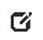 Όταν το ερωτηματολόγιο υποβληθεί εμφανίζεται η ένδειξη  . Αφού εμφανιστεί αυτή η ένδειξη, το ερωτηματολόγιο δεν μπορεί να συμπληρωθεί και να υποβληθεί ξανά. Πριν γίνει η υποβολή, εμφανίζεται το παρακάτω μήνυμα επιβεβαίωσης.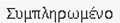 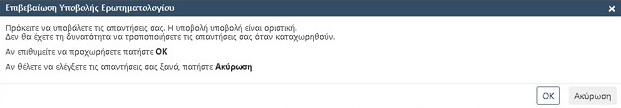 Αναλυτικές οδηγίες σχετικά με την αξιολόγηση των μαθημάτων και των διδασκόντων παρέχονται σε μορφή pdf, στην εφαρμογή του Πληροφοριακού Συστήματος (αριστερά στη λίστα), στο «Εγχειρίδιο Χρήσης».ΕΛΛΗΝΙΚΗ ΔΗΜΟΚΡΑΤΙΑ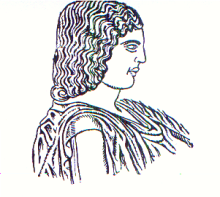 Αθήνα, 17-05-2024Αρ. Πρωτ.: 3077ΓΕΩΠΟΝΙΚΟ ΠΑΝΕΠΙΣΤΗΜΙΟ ΑΘΗΝΩΝ	  ΜΟΝΑΔΑ ΔΙΑΣΦΑΛΙΣΗΣ ΠΟΙΟΤΗΤΑΣ                     ΠΛΗΡΟΦΟΡΙΕΣ: Βασίλειος ΚουτεντάκηςΤαχ. Δ/νση:  Ιερά Οδός 75, 11855, Αθήνα Τηλ.: 210 529 4858 e-mail: modip@aua.gr	Προς: Όλους τους προπτυχιακούς φοιτητές των τμημάτων:1. Δασολογίας και Διαχείρισης Φυσικού Περιβάλλοντος2. Διοίκησης Γεωργικών Επιχειρήσεων και Συστημάτων Εφοδιασμού3. Περιφερειακής και Οικονομικής ΑνάπτυξηςΟ Πρόεδρος της ΜΟ.ΔΙ.Π. Γ.Π.Α.Καθηγητής Εμμανουήλ Φλεμετάκης Αντιπρύτανης Ακαδημαϊκών και Διοικητικών Θεμάτων, Διά Βίου Μάθησης και Εξωστρέφειας